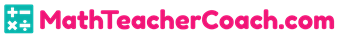 Math 61-2 Unit RateDISCLAIMER: These resources are not created or maintained by MathTeacherCoach.com. Links should always be verified before students are allowed to freely click on them.Khan Academyhttps://www.khanacademy.org/math/pre-algebra/pre-algebra-ratios-rates/pre-algebra-rates/v/introduction-to-rateshttps://www.khanacademy.org/math/pre-algebra/pre-algebra-ratios-rates/pre-algebra-rates/e/unit-rateshttps://www.khanacademy.org/math/pre-algebra/pre-algebra-ratios-rates/pre-algebra-rates/v/finding-unit-rateshttps://www.khanacademy.org/math/pre-algebra/pre-algebra-ratios-rates/pre-algebra-rates/v/finding-unit-pricesAcademic lessons about unit ratesOnline Gamehttp://www.sheppardsoftware.com/mathgames/ratios/MatchingRates.htmhttps://www.mathgames.com/skill/6.65-unit-rateshttps://www.mathsisfun.com/measure/unit-price-game.htmlA game involving unit rates.YouTubehttps://www.youtube.com/watch?v=pOj43IGi7loLesson about unit rates.